Publicado en Madrid el 27/10/2022 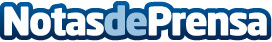 'Conociendo a tu monstruo': la nueva obra interactiva para conocer y aprender sobre los monstruos internosLa terapeuta creativa Ana Flora Álvarez permite a los lectores adentrarse en su subconsciente de una manera divertida a la par que educativa para conocerse a uno mismo y perder el miedo a ese monstruo que todos tienenDatos de contacto:TregolamServicios editoriales918 67 59 60Nota de prensa publicada en: https://www.notasdeprensa.es/conociendo-a-tu-monstruo-la-nueva-obra_1 Categorias: Nacional Literatura Entretenimiento Psicología http://www.notasdeprensa.es